Arbeitsplan     NMS KematenVor-/Nachname: ______________________ Klasse: ___(Schüler/in)			Fragen und Rückmeldungen an:			1c	Frau Singer: a.singer@tsn.at			1a	Frau Schönherr: g.eberl@tsn.at			1b	Relax: s.huber-goller@tsn.atÜberprüft und besprochen mit einem Erziehungsberechtigten: Kontrollieren Sie bitte nur auf Vollständigkeit und nicht auf Richtigkeit!!!Datum: __________________Unterschrift des Erziehungsberechtigten: _______________________________________________Der JahresfestkreisSuche und finde die Feste und Festzeiten, die sich im Buchstabensalat verstecken.									Los geht’s! Nimm eine Farbe und kreise die 19 gefundenen Feste oder Festzeiten (alle vorwärts) ein, oder markiere mit Farbe am Computer.1.BDJRPGKSPWÖVKOTPVSJEIFASCHERMITTWOCHGKDLLVN2.NFJRIZJHNGKFOEPWÖSLDMVGITHBPGLFMDLEÜCCVMBM3.NTOFRONLEICHNAMJBLFPRDNSWPJGNBKGRPFKVJVJGGH4.NVEOEFIFJRIGPSDMEIFJWEIHNACHTENÜSMRTIGIBKGNTL5.JGPEENCNSKWPQÜSKDNTUZKGMCÜWASNBKPTKGORKGU6.NGKFOTPDKWJWSKFNBKGOTPTKJDHTNFKEOEFJTNGJGJS7.NGLTPDÜEMCNKEPRKGNJGZOHÖÜÜDMENFNTJZVJTIUMHI8.MDEOTFKARWOCHEVNJGIGJBNFNGJHVNMSFASTENZEITKL9.KLHEILIGERNIKOLAUSÖÄWQSCMHTGKSEOWÄLPQMKAÖD10.METZUÄSLKHERZJESUFESTLNÖFÜDÜLWNFSZJNMOLPÖWT11.ZTUEQSDJGZÜGLDVJRIPWJDHTERNTEDANKWOGTJEDKIÖL12.KWQSCBZUÜSJEGURKDNFTURNOTJGPSKEHGSLRISDPENW13.ÜÖWQALLERHEILIGENALLERSEELENKIENSESEUITKBPVKF14.GEODEBSJERJGNGÜLKJWBSJFKZUPSHEILIGEMESSEUDSBD15.WEOLPDNSKRIOLÖSNFJZUMTPFPEMZÜTHIQVBTUGJRKEDI16.CHRISTIHIMMELFAHRTOPEJSNAJRIGOGNRNGKBNTJTJGNJ17.GLWQPDCHRISTKÖNIGJETUFNEADVENTKEIFFNQÖDLOGK18.ÖPDKEJTNKSWRTJGBKVFRKGPUÜUBBNNEEWAKWKDFKVP19.SEWAFJTIUÜÜEMARIAHIMMELFAHRTDDÖDLWSXÜKNMDIP20.KAPWQJFNVREUZÜFÄSJXBSFUTUTPFINGSTENÖÄDSRTAVC21.GREKAWNVRRTIIBMDSPEKRNNVJKDLEJRNFNVFDNFNGDK22.ERWPÜMNCHDQÄOETHFNSARZTIGJDREIKÖNIGKFIKSLSAN23.HFWÜAÄÜSLHEILIGERJOSEFTOPDÖDLMN24.AWKFKIURPÜS24.QIRÄÜDKEAANDRITOHPBPBKFKHPNÜSÖSLEJTUGKJNNNZL25.LEWOSTERSONNTAGOKSWRNTKBPBÜFLRMGBÄÜWWMSFVAha …Heilige Messe, Karwoche, Allerheiligen, Heiliger Nikolaus, Christi Himmelfahrt, Pfingsten, Dreikönig, Weihnachten, Ostersonntag, Fastenzeit, Heiliger Josef, Fronleichnam, Advent, Erntedank, Allerseelen, Aschermittwoch, Christkönig, Herz Jesu Fest, Maria HimmelfahrtSchreibe jetzt die gefundenen Feste / Festzeiten zur richtigen Beschreibung (auch am Computer möglich - jeder Punkt = 1 Buchstabe), dann hast du auch die richtige Reihenfolge im Kirchenjahr gefunden..  .  .  .  .  .					das Kirchenjahr beginnt, Vorbereitungszeit.  .  .  .  .  .  .  .     .  .  .  .  .  .  .  .	Freund der Kinder, Bischof von Myra.  .  .  .  .  .  .  .  .  .  .			Geburtstagsfest von Jesus Christus.  .  .  .  .  .  .  .  .				20-C+M+B-20.  .  .  .  .  .  .  .     .  .  .  .  .		Mann von Maria, Ziehvater Jesu.  .  .  .  .  .  .  .  .  .  .  .  .  .  		Beginn der Fastenzeit, Aschenkreuz.  .  .  .  .  .  .  .  .  .			Vorbereitungszeit, 40 Tage.  .  .  .  .  .  .  .				letzte Woche vor Ostern, „traurige“ Woche.  .  .  .  .  .  .  .  .  .  .  .			höchster Feiertag, Auferstehung Jesu Christi.  .  .  .  .  .  .     .  .  .  .  .  .  .  .  .  .  .	40 Tage nach Ostern.  .  .  .  .  .  .  .  .				Heiliger Geist, 50 Tage nach Ostern.  .  .  .  .  .  .  .  .  .  .  .			Prozession, 10 Tage nach Pfingsten.  .  .  .     .  .  .  .     .  .  .  .		Prozession, in Tirol wichtig.  .  .  .  .     .  .  .  .  .  .  .  .  .  .  .	Mutter Jesu, Aufnahme in den Himmel.  .  .  .  .  .  .  .  .  			im Herbst, Danke sagen.  .  .  .  .  .  .  .  .  .  .  .  .     +     .  .  .  .  .  .  .  .  .  .  .							Fest aller Heiligen, Grabbesuch.  .  .  .  .  .  .  .  .  .  .		Jesus ist König, letzter Sonntag im Kirchenjahr.  .  .  .  .  .  .     .  .  .  .  .	wird jeden Sonntag gefeiert___________________________________________________________________________Spielanleitung: Dusche-SpielJeder Mitspieler und jede Mitspielerin suchen sich heimlich ein Fest aus.Jetzt geht’s los, du erinnerst dich bestimmt!O  S  .  .  .  S  .  N  N  .  .  G	Die Mitspieler*innen raten Buchstaben. Die richtigen Buchstaben werden eingeschrieben, für die falschen Buchstaben wird ein Strich nach dem anderen für die Dusche gezeichnet. Wenn das ganze Wort schnell erraten wird, bekommt die Rategruppe so viele Punkte, wie das Wort Buchstaben hat, ansonsten für jeden Buchstaben 1 Punkt. Du, als Dusche-Zeichner*in, bekommst für jeden Duschestrich 1 Punkt.Um es spannender zu machen, könnt ihr auch ein Zeitlimit (z.B.: 1 Minute) vereinbaren.Und los geht’s! Geschafft?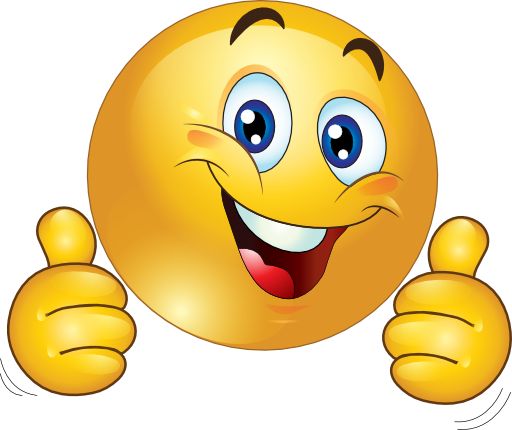 Bravo, das hast du sehr gut gemacht!!Fach: Religion 1.Kl.___________________Schulwoche: 3320.04. – 24.04.2020Aufgabenstellung:Arbeitsmaterial Erledigt am:Der JahresfestkreisSuche und finde die Feste und Festzeiten, die sich im Buchstabensalat verstecken … Los geht’s … Nimm eine Farbe und kreise die 19 gefundenen Feste oder Festzeiten (alle vorwärts) ein.Arbeitsblatt untenSchreibe jetzt die gefundenen Feste, Festzeiten zur richtigen Beschreibung (jeder Punkt = 1 Buchstabe), dann hast du auch die richtige Reihenfolge im Kirchenjahr gefunden.Du kannst diese Arbeit ruhig auch nur am Computer machen (kein Ausdrucken erforderlich). Wörter einfärben, Wörter einschreiben, Punkte löschen …Arbeitsblatt untenFreiwillig: Dusche-SpielSpielanleitung: siehe unten